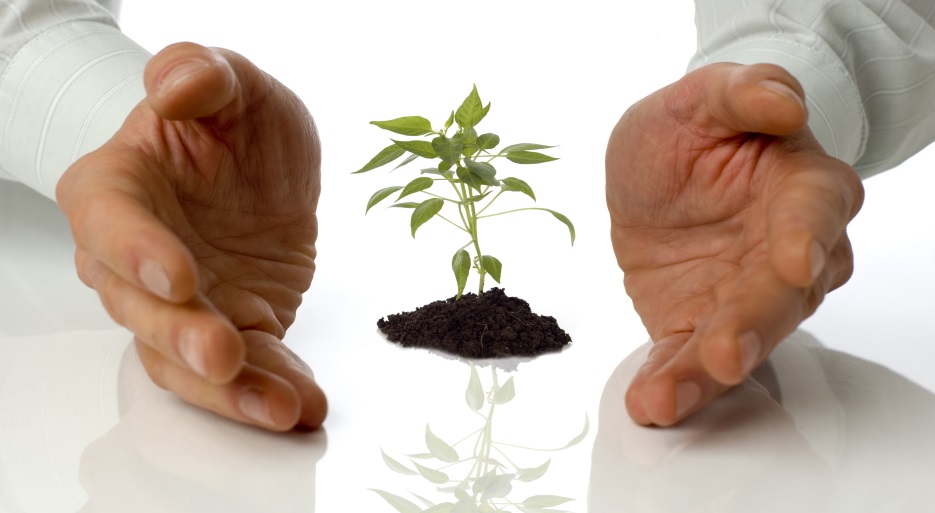 Board of Trustees MeetingDevelopment ReportJanuary 17, 2017Received $5,000 from the Lewis A. Kingsley Foundation for “Pali Cares” ProgramReceived $5,000 from the Ted & Rita Williams Foundation for the PCHS Education FoundationReceived $2,820 in donations for the PCHS Education FoundationReceived $78,471.76 in donations for the Tech Equity CampaignReceived $12,515.42 in net proceeds from the Education Foundation Holiday BoutiqueTotal Funds Raised to date $103,807.18Pending grants:William C. Bannerman ($10,000) Final notification 3/15Caruso Family Foundation ($50,000) Final notification 1/31Pacific Palisades Women’s Club ($5,000) Final notification 2/28Letter of Inquiry sent:Edwin W. Pauley Foundation ($20,000) renovation/resurfacing existing tennis courts